Příbalová informace pro balení 50 ml:ENROBIOFLOX 100 mg/ml perorální roztok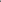 1/ Jméno a adresa držitele povolení k výrobě odpovědného za uvolnění šaržeVétoquinol Biowet SP. z 0.0., Gorzów Wlkp., PolskoReg.číslo: 96/709/96-CJméno a adresa držitele rozhodnutí o registraciVétoquinol s.r.o., Zámečnická 411, CZ-288 02 Nymburk2/ Název veterinárního léčivého přípravku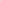 ENROBIOFLOX 100 mg/ml perorální roztokEnrofloxacinumPřípravek s indikačním omezením3/ Obsah léčivých a ostatních látek1 ml přípravku obsahujeLéčivá látka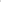 4/ IndikaceTelata skotu a prasataLéčba infekčních onemocnění vyvolaných grampozitivními a gramnegativními bakteriemi a mykoplazmaty citlivými na enrofloxacin. Zejména se jedná o onemocnění trávicího, respiračního a urogenitálního traktu, infekce kůže a ran, v případech, kdy klinická zkušenost, podpořená vždy když je to možné výsledky stanovení citlivosti, indikuje enrofloxacin jako lék volby.Brojleři kura domácíhoLéčba infekcí způsobených následujícími bakteriemi citlivými vůči enrofloxacinu: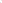 Mycoplasma gallisepticum,Mycoplasma synoviae,Avibacterium paragallinarum,Pasteurella multocida, v případech, kdy klinická zkušenost, podpořená vždy když je to možné výsledky stanovení citlivosti, indikuje enrofloxacin jako lék volby.5/ KontraindikaceBřezost a laktace,Nepoužívat k léčbě infekcí způsobených mikroorganizmy rezistentními na fluorochinolony.Nepoužívat jako prevenci vzniku onemocněníNepodávat vyšší dávky nežli jsou doporučené a neprodlužovat dobu léčby.Nepoužívat u ruminujících telat, u nosnic v období snášky a kuřic během 14 dní před počátkem snášky.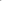 Nepodávat současně s makrolidovými antibiotiky, tetracykliny, nitrofurany a nesteroidními protizánětlivými přípravky.6/ Nežádoucí účinkyZ literatury jsou známy následující nežádoucí účinky fluorochinolonů:ojedinělé zažívací poruchy (anorexie, vomitus, diarrhoe)poruchy nervového systému (konvulze)v období růstu poruchy vývoje chrupavekTyto údaje se vztahují k dlouhodobému podávání vysokých dávek.7/ Cílový druh zvířatBrojleři kura domácího, neruminující telata skotu a prasata.8/ Dávkování pro každý druh, cesta a způsob podání Brojleři kura domácího10 mg enrofloxacinu/kg ž. hm. na den po dobu 3-5 po sobě následujících dní.Léčba po dobu 3- 5 po sobě následujících dní; po dobu 5 po sobě následujících dní v případě smíšených infekcí a chronických progresivních forem. Pokud není během 2-3 dní dosaženo klinického zlepšení, mělo by se zvážit nasazení alternativní antimikrobní léčby na základě výsledků testů citlivosti.Neruminující telata, prasata5,0 mg enrofloxacinu/kg ž.hm. tj.:Telata 0,5 ml přípravku/ 10 kg ž.hm. po dobu 5 po sobě jdoucích dní Prasata 0,5 ml přípravku/ 10 kg ž.hm. po dobu 5 po sobě jdoucích dní Podávat v malém množství vody nebo mléka.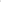 9/ Pokyny pro správné podáníPerorálně v mléce či pitné vodě.Roztok připravujte denně čerstvý.Před započetím léčby by měla být co možná nejpřesněji stanovena živá hmotnost léčených zvířat, aby se předešlo poddávkování. Mělo by být zajištěno, aby zvířata spotřebovala všechnu medikovanou pitnou vodu a bylo tak dosaženo přijetí správné dávky léčiva. Medikovaná pitná voda má být po dobu léčby jediným zdrojem tekutin. Medikované mléko je nutno podat v množství, které pokryje potřebnou léčebnou dávku.10/ Ochranné lhůtyPrasata, telata: Maso: 12 dní. Kur domácí: Maso: 7 dní.Nepoužívat u nosnic, jejichž vejce jsou určena pro lidskou spotřebu. Nepoužívat u kuřic během 14 dní před počátkem snášky.11/ Zvláštní opatření pro uchovávání Uchovávat mimo dosah dětí.Uchovávejte při teplotě do 25 0C2Chraňte před světlemNepoužívejte po uplynutí doby použitelnosti uvedené na obalu.Doba použitelnosti po rekonstituci podle návodu: 24 hodin12/ Zvláštní upozorněníPoužití během březosti a laktace nebo snášky:Nepoužívat u nosnic v období snášky, kuřic během 14 dní před počátkem snášky, u samic během březosti a laktace.Interakce s jinými léčivými přípravky:Nepoužívat současně s makrolidy, tetracykliny, nitrofurany a nesteroidními protizánětlivými přípravky, a to z důvodu možného antagonistického účinku. Vzniklá rezistence vůči chinolonům vede ke vzniku kompletní zkřížené rezistence vůči fluorochinolonům. Současné podávání látek obsahujících hořčík a hliník může snižovat resorpci enrofloxacinu. Přípravek nesmí být smíchán s kyselými roztoky, protože destabilizují jeho pH a mohou způsobit precipitaci enrofloxacinu.Zvláštní opatření pro použití u zvířatLéčená zvířata chránit před přímým slunečním zářením.Používat pouze u neruminujících telat. Nutno kontrolovat spotřebu medikované vody, jelikož spotřeba této vody může být různá (zvýšená) v závislosti na teplotě prostředí, popř. je třeba upravit koncentraci léčiva dle aktuálního příjmu vody zvířaty, aby bylo dodrženo dávkování. Při přípravě roztoku by přípravek neměl být míchán s kyselými roztoky. Vlastní roztok by měl být připravován v čisté nádobě bez jakýchkoliv zbytků z předešlé přípravy.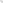 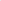 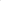 Při použití přípravku je nutno vzít v úvahu oficiální a místní pravidla antibiotické politiky. Doporučuje se ponechat fluorochinolony na léčbu klinických stavů, které měly slabou odezvu, nebo se očekává slabá odezva na ostatní skupiny antibiotik.Použití fluorochinolonů by mělo být vždy, když je to možné, založeno na výsledku testu citlivosti. Použití přípravku, které je odlišné od pokynů uvedených v této příbalové informaci, může zvýšit prevalenci bakterií rezistentních na fluorochinolony a snížit účinnost terapie ostatními chinolony z důvodu možné zkřížené rezistence.Vzhledem k tomu, že již během léčby je možný vznik rezistence, doporučuje se v případech, kdy nedojde ke zlepšení během 2-3 dnů, znovu ověřit citlivost nebo změnit léčbu. Pro menší účinnost vůči streptokokovým infekcím se použití v této indikaci nedoporučuje.Od doby, kdy byl enrofloxacin poprvé registrován pro použití u drůbeže, došlo k rozšíření kmenů E.coli se sníženou citlivostí vůči fluorochinolonům a objevily se kmeny rezistentní. Rezistence byla v EU zaznamenána také u Mycoplasma synoviae.Zvláštní opatření pro uživatele:V průběhu aplikace přípravku nekuřte, nejezte a nepijte.Po použití přípravku si důkladně umyjte ruce vodou a mýdlem.Zabraňte kontaktu s pokožkou a očima. V případě zasažení pokožky opláchněte exponovanou část ihned po expozici proudem pitné vody. V případě zasažení očí vyplachujte zasažené oko proudem pitné vody alespoň po dobu 15minut. Pokud se dostaví potíže, vyhledejte lékařskou pomoc a ukažte příbalovou informaci nebo etiketu praktickému lékaři.Při nakládání s veterinárním léčivým přípravkem by se měly používat osobní ochranné prostředky skládající se alespoň z gumových či latexových rukavic.Lidé se známou přecitlivělostí na fluorochinolony by se měli vyhnout kontaktu s veterinárním léčivým přípravkem.InkompatibilityPřípravek nesmí být smíchán s kyselými roztoky v jedné nádobě, protože tyto destabilizují jeho pH a mohou způsobit vysrážení enrofloxacinu.13/ Zvláštní opatření pro zneškodňování nepoužitých přípravků nebo odpadu, pokud je jich třebaVšechen nepoužitý veterinární léčivý přípravek nebo odpad, který pochází z tohoto přípravku, musí být likvidován podle místních právních předpisů.14/ Další informacePouze pro zvířata.Veterinární léčivý přípravek je vydáván pouze na předpis.Registrované velikosti balení: 50 ml, 1000 mlNa trhu nemusí být všechny velikosti baleníPokud chcete získat informace o tomto veterinárním léčivém přípravku, kontaktujte prosím příslušného místního držitele rozhodnutí o registraci:Vétoquinol s,r.o., Zámečnická 411, Nymburk 288 02, Česká republika, tel.: 325 51 38 22, e-mail: vetoquinol@vetoquinol.czDatum poslední revize textu příbalové informace: červenec 2018EnrofloxacinumPomocné látky100 mgBenzylalkohol (E 1519)15,65 mg